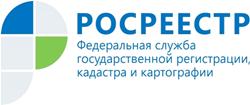 Управление Росреестра по Республике АдыгеяУтверждена Дорожная карта единой Целевой модели «Подготовка документов и осуществление государственного учета и (или) государственной регистрации прав на объекты недвижимого имущества» на территории Республики АдыгеяОдной из важнейших задач, решаемых с целью повышения конкурентоспособности, является создание благоприятных условий улучшения инвестиционной привлекательности регионов, построение целостной системы, направленной на улучшение инвестиционного климата, обеспечение притока инвестиций и распространение лучших практик, наработанных в регионах.Управление Федеральной службы государственной регистрации, кадастра и картографии по Республике Адыгея, начиная с 2017 года приняло активное участие в реализации целевых моделей - «Постановка на кадастровый учет земельных участков и объектов недвижимого имущества» и «Регистрация права собственности на земельные участки и объекты недвижимого имущества», направленных на совершенствование учетно-регистрационных процедур и улучшение условий ведения бизнеса в республике. Средний процент реализации целевых моделей  в учетно - регистрационной сфере по итогам 2020 года составил 82% -по целевой модели регистрации прав; 70% - по целевой модели кадастрового  учета. Как отмечает руководитель Управления Марина Никифорова, работа по достижению целевых показателей Дорожной карты на территории Республики Адыгея не прекращается и остается одной из основных и приоритетных задач Управления также как и организация деятельности по формированию и укреплению имиджа Управления и проведение  мероприятий, направленных на повышение уровня открытости органа регистрации прав, в установленной сфере деятельности.19 августа 2021 года заместителем Министра экономического развития и торговли Республики Адыгея – заместителем руководителя специализированного организационного штаба по реализации плана мероприятий «дорожной карты» по внедрению в Республике Адыгея лучших управленческих практик Национального рейтинга состояния инвестиционного климата в субъектах Российской Федерации утверждена Дорожная карта  по реализации единой Целевой модели «Подготовка документов и осуществление государственного учета и (или) государственной регистрации прав на объекты недвижимого имущества» на территории Республики Адыгея.Дорожная карта по реализации единой Целевой модели в учетно-регистрационной сфере на территории Республики Адыгея призвана учитывать практический опыт реализации мер, направленных на повышение эффективности процедур предоставления земельных участков, находящихся в государственной или муниципальной собственности, постановки объектов недвижимости на государственный кадастровый учет и государственной регистрации прав на недвижимое имущество. План мероприятий дорожной карты по реализации единой Целевой модели позволит обеспечить Управлению Росреестра по Республике Адыгея совместно с органами власти и органами местного самоуправления решение таких приоритетных задач, как выявление правообладателей ранее учтенных объектов недвижимости, внесение в ЕГРН сведений об объектах недвижимости, необходимых для определения их кадастровой стоимости, внесение в ЕГРН сведений о территориальных зонах, границах земельных участков, особо охраняемых природных территорий объектов культурного наследия. Кроме того, в дорожной карте по реализации целевой модели предусмотрены мероприятия по увеличению доли электронных услуг, межведомственного электронного взаимодействия, снижение доли приостановлений и отказов.Материал подготовлен Управлением Росреестра по Республике Адыгея--------------------------------------Контакты для СМИ:Пресс-служба Управления Росреестра по Республике Адыгея (8772)56-02-4801_upr@rosreestr.ruwww.rosreestr.gov.ru385000, Майкоп, ул. Краснооктябрьская, д. 44